_____________________________________________________________________________   ҠАРАР                                                            Р Е Ш Е Н И Е             11 апрель 2022 йыл                    № 274              11 апреля 2022 годаО внесении изменений и дополнений в решение Совета сельского поселения Камеевский сельсовет муниципального района Мишкинский район Республики Башкортостан от 05.07.2017 года № 124 «Об утверждении Положения о порядке списания основных средств,находящихся в муниципальной собственности сельского поселенияКамеевский сельсовет муниципального района Мишкинский районРеспублики Башкортостан»        В соответствии с Постановлением Правительства от 26.02.2010 г. № 96 «Об антикоррупционной экспертизе нормативных правовых актов и проектов нормативных правовых актов" (с изменениями и дополнениями)», с Федеральным законом от 17.07.2009 г. № 172-ФЗ «Об антикоррупционной экспертизе нормативных правовых актов и проектов нормативных правовых актов" (с изменениями и дополнениями)», Федеральным законом от 06.10.2003 г. № 131-ФЗ  «Об общих принципах организации местного самоуправления в Российской Федерации», Совет сельского поселения Камеевский сельсовет муниципального района Мишкинский район Республики Башкортостан р е ш и л:1. Внести в решение Совета сельского поселения Камеевский сельсовет муниципального района Мишкинский район Республики Башкортостан от 05.07.2017 года № 124 «Об утверждении Положения о порядке списания основных средств, находящихся в муниципальной собственности сельского поселения Камеевский сельсовет муниципального района Мишкинский район Республики Башкортостан» следующие изменения и дополнения:1.1.  с п. 1.2., п. 1.3., п.2.2. Положения исключить слова: «по другим причинам», «могут быть».2. Настоящее решение обнародовать на информационном стенде в здании администрации сельского поселения Камеевский сельсовет и разместить на официальном сайте сельского поселения Камеевский сельсовет https: камеево.рф.3. Контроль исполнения настоящего решения возложить на постоянную комиссию Совета сельского поселения Камеевский сельсовет по бюджету, налогам и вопросам муниципальной собственности.Глава сельского поселения	                                                  Г.А. Байдимиров                               Башҡортостан РеспублиҡаhыМишҡә районыМуниципаль районыныңҠәмәй ауыл советыАуыл биләмәhеСоветы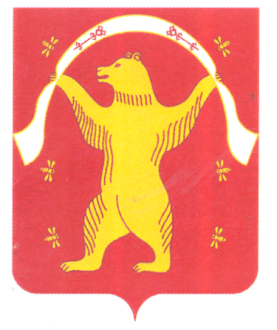                                                       СоветСельского поселенияКамеевский сельсоветМуниципального районаМишкинский район Республики Башкортостан